2016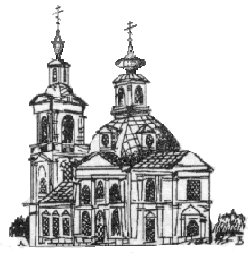 РАСПИСАНИЕ БОГОСЛУЖЕНИЙ ХРАМАКАЗАНСКОЙ ИКОНЫ БОЖИЕЙ МАТЕРИЯНВАРЬ        в Пучково Мч. Вонифатия. Прп. Илии Муромца, Печерского31 дек. чт. – 17.00 – Вечерня, утреня                           авт.: 40 км - 16.35; м-н «В» - 16.45 1 пт.  –   9.00 – Литургия. Новогодний молебен       авт.: 40 км - 8.15; м-н «В» - 8.25Суббота пред Рождеством ХристовымПрав. Иоанна Кронштадтского. Сщмч. Игнатия Богоносца. 1 пт. – 17.00 – Всенощное бдение                          авт.: 40 км - 16.35; м-н «В» - 16.45 2 сб. –   9.00 – Литургия                                             авт.: 40 км - 8.15; м-н «В» - 8.25Неделя пред Рождеством Христовым, Святых отецСвт. Петра Московского. Блгв. кн. Иулиании Вяземской 2 сб. – 17.00 – Всенощное бдение                          авт.: 40 км - 16.35; м-н «В» - 16.45 3 вс. –   7.30 – Школьный храм – Литургия           авт.: 40 км - 6.45; м-н «В» - 6.55               –   9.30 – Казанский храм – Литургия   авт.: 40 км - 8.15, 8.45; м-н «В» - 8.25, 8.55Навечерие Рождества Христова (Рождественский сочельник). Сщмч. Сергия (Мечева) 5 вт. – 17.00 – Вечерня. Утреня («Волною морскою»). (Общая исповедь)авт.: 40 км - 16.35; м-н «В» - 16.45 6 ср. –   8.00 – Великие часы. Вечерня с Литургией св. Василия Великогоавт.: 40 км - 7.40; м-н «В» - 7.50РОЖДЕСТВО ГОСПОДА НАШЕГО ИИСУСА ХРИСТА 6 ср. – 22.00 – Школьный храм – Всенощное бдение. Литургия авт.: 40 км - 21.30; м-н «В» - 21.40 7 чт. –   9.30 – Казанский храм – Литургия авт.: 40 км - 8.15, 8.45; м-н «В» - 8.25, 8.55Собор Пресвятой Богородицы 7 чт. – 17.00 – Вечерня, утреня (славословие)             авт.: 40 км - 16.35; м-н «В» - 16.45 8 пт. –   9.00 – Литургия                                             авт.: 40 км - 8.15; м-н «В» - 8.25Суббота по Рождестве Христовом. Ап. первом. и архидиакона Стефана 8 пт. – 17.00 – Вечерня, утреня (полиелей)              авт.: 40 км - 16.35; м-н «В» - 16.45 9 сб. –   9.00 – Литургия                                             авт.: 40 км - 8.15; м-н «В» - 8.25Неделя по Рождестве ХристовомПравв. Иосифа Обручника, Давида царя и Иакова, брата Господня 9 сб. – 17.00 – Всенощное бдение                          авт.: 40 км - 16.35; м-н «В» - 16.4510 вс. –   9.00 – Литургия                              авт.: 40 км - 7.40, 8.15; м-н «В» - 7.50, 8.25Отдание Рождества Христова13 ср. –   7.30 – Утреня (славословие). Литургия        авт.: 40 км - 7.10; м-н «В» - 7.20Обрезание Господне. Свт. Василия Великого13 ср. – 17.00 – Всенощное бдение                         авт.: 40 км - 16.35; м-н «В» - 16.4514 чт. –   9.00 – Литургия св. Василия Великого. Новогодний молебен авт.: 40 км - 8.15; м-н «В» - 8.25Предпразднство Богоявления.  Прп. Серафима Саровского14 чт. – 18.00 – Всенощное бдение                         авт.: 40 км - 17.35; м-н «В» - 17.4515 пт. –   9.00 – Литургия                                            авт.: 40 км - 8.15; м-н «В» - 8.25Неделя пред Богоявлением. Собор 70-ти апостолов16 сб. – 17.00 – Всенощное бдение                         авт.: 40 км - 16.35; м-н «В» - 16.4517 вс. –   9.00 – Литургия                              авт.: 40 км - 7.40, 8.15; м-н «В» - 7.50, 8.25Навечерие Богоявления (Крещенский сочельник). Прор. Михея17 вс. – 17.00 – Вечерня, утреня («Волною морскою») авт.: 40 км - 16.35; м-н «В» - 16.4518 пн. –   8.00 – Великие (Царские) часы. Вечерня. Литургия св. Василия Великого. Великое освящение воды   авт.:   40 км - 7.40, м-н «В» - 7.50БОГОЯВЛЕНИЕ. КРЕЩЕНИЕ ГОСПОДНЕ18 пн. – 17.00 – Всенощное бдение                        авт.: 40 км - 16.35; м-н «В» - 16.4519 вт. –    7.30 – Школьный храм – Литургия. Великое освящение воды авт.: 40 км - 6.45; м-н «В» - 6.55            –   9.30 – Казанский храм – Литургия. Великое освящение воды  авт.: 40 км - 8.15, 8.45; м-н «В» - 8.25, 8.55Собор Иоанна Крестителя19 вт. – 18.00 – Вечерня, утреня                               авт.: 40 км - 17.35; м-н «В» - 17.4520 ср. –    9.00 – Литургия                                           авт.: 40 км - 8.15; м-н «В» - 8.25Суббота по БогоявленииСвт. Феофана, затворника Вышенского. Свт. Григория Нисского22 пт. – 18.00 – Вечерня, утреня (полиелей)              авт.: 40 км - 17.35; м-н «В» - 17.4523 сб. –   9.00 – Литургия                                            авт.: 40 км - 8.15; м-н «В» - 8.25Неделя по Богоявлении. Прп. Феодосия Великого. Прп. Михаила Клопского23 сб. – 17.00 – Всенощное бдение                         авт.: 40 км - 16.35; м-н «В» - 16.4524 вс. –   7.30 – Школьный храм – Литургия          авт.: 40 км - 6.45; м-н «В» - 6.55            –   9.30 – Казанский храм – Литургия  авт.: 40 км - 8.15, 8.45; м-н «В» - 8.25, 8.55Иконы Божией Матери «Млекопитательница». Свт. Саввы Сербского.Мц. Татианы и с нею в Риме пострадавших. Прп. Мартиниана Белоезерского24 вс. – 17.00 – Вечерня, утреня (полиелей)              авт.: 40 км - 16.35; м-н «В» - 16.4525 пн. –  9.00 – Литургия                                            авт.: 40 км - 8.15; м-н «В» - 8.25Отдание Богоявления. Равноап. Нины, просветительницы Грузии26 вт. – 18.00 – Вечерня, утреня (полиелей)               авт.: 40 км - 17.35; м-н «В» - 17.4527 ср. –   9.00 – Литургия                                            авт.: 40 км - 8.15; м-н «В» - 8.25Прп. Антония Великого. Прп. Антония Дымского29 пт. – 18.00 – Вечерня, утреня (полиелей)            авт.: 40 км – 17.35; м-н «В» - 17.4530 сб. –   9.00 – Литургия                                            авт.: 40 км - 8.15; м-н «В» - 8.25Неделя 35-я по ПятидесятницеСвтт. Афанасия и Кирилла Александрийских. Прпп. Кирилла и Марии Радонежских30 сб. – 17.00 – Всенощное бдение                          авт.: 40 км - 16.35; м-н «В» - 16.4531 вс. –   7.30 – Школьный храм – Литургия          авт.: 40 км - 6.45; м-н «В» - 6.55            –   9.30 – Казанский храм – Литургия  авт.: 40 км - 8.15, 8.45; м-н «В» - 8.25, 8.55Исповедь – в конце вечерних служб; воскресные дни – в 8.00; будни – в 8.30 (если две литургии, перед ранней – в 7.00, перед поздней – в 8.30)Таинство Крещения – по субботам – в 12.00 час.  и воскресеньям – в 13.00 час.     Беседа с родителями и крестными – по субботам – в 15.00 час. Маршрут автобуса:  от ул. Центральной, д. 6  —  по остановкам улиц  Центральной, Солнечной, Октябрьского просп.  —  микрорайон «В»  («Три поросенка»)  —  храм.После богослужений (включая молебен и панихиду) автобус идет по обратному маршруту.Маршрут автобуса:  от ул. Центральной, д. 6  —  по остановкам улиц  Центральной, Солнечной, Октябрьского просп.  —  микрорайон «В»  («Три поросенка»)  —  храм.После богослужений (включая молебен и панихиду) автобус идет по обратному маршруту.Маршрут автобуса:  от ул. Центральной, д. 6  —  по остановкам улиц  Центральной, Солнечной, Октябрьского просп.  —  микрорайон «В»  («Три поросенка»)  —  храм.После богослужений (включая молебен и панихиду) автобус идет по обратному маршруту.Маршрут автобуса:  от ул. Центральной, д. 6  —  по остановкам улиц  Центральной, Солнечной, Октябрьского просп.  —  микрорайон «В»  («Три поросенка»)  —  храм.После богослужений (включая молебен и панихиду) автобус идет по обратному маршруту.Маршрут автобуса:  от ул. Центральной, д. 6  —  по остановкам улиц  Центральной, Солнечной, Октябрьского просп.  —  микрорайон «В»  («Три поросенка»)  —  храм.После богослужений (включая молебен и панихиду) автобус идет по обратному маршруту.Маршрут автобуса:  от ул. Центральной, д. 6  —  по остановкам улиц  Центральной, Солнечной, Октябрьского просп.  —  микрорайон «В»  («Три поросенка»)  —  храм.После богослужений (включая молебен и панихиду) автобус идет по обратному маршруту.Маршрут автобуса:  от ул. Центральной, д. 6  —  по остановкам улиц  Центральной, Солнечной, Октябрьского просп.  —  микрорайон «В»  («Три поросенка»)  —  храм.После богослужений (включая молебен и панихиду) автобус идет по обратному маршруту.Маршрут автобуса:  от ул. Центральной, д. 6  —  по остановкам улиц  Центральной, Солнечной, Октябрьского просп.  —  микрорайон «В»  («Три поросенка»)  —  храм.После богослужений (включая молебен и панихиду) автобус идет по обратному маршруту.Маршрут автобуса:  от ул. Центральной, д. 6  —  по остановкам улиц  Центральной, Солнечной, Октябрьского просп.  —  микрорайон «В»  («Три поросенка»)  —  храм.После богослужений (включая молебен и панихиду) автобус идет по обратному маршруту.Маршрут автобуса:  от ул. Центральной, д. 6  —  по остановкам улиц  Центральной, Солнечной, Октябрьского просп.  —  микрорайон «В»  («Три поросенка»)  —  храм.После богослужений (включая молебен и панихиду) автобус идет по обратному маршруту.Маршрут автобуса:  от ул. Центральной, д. 6  —  по остановкам улиц  Центральной, Солнечной, Октябрьского просп.  —  микрорайон «В»  («Три поросенка»)  —  храм.После богослужений (включая молебен и панихиду) автобус идет по обратному маршруту.Маршрут автобуса:  от ул. Центральной, д. 6  —  по остановкам улиц  Центральной, Солнечной, Октябрьского просп.  —  микрорайон «В»  («Три поросенка»)  —  храм.После богослужений (включая молебен и панихиду) автобус идет по обратному маршруту.